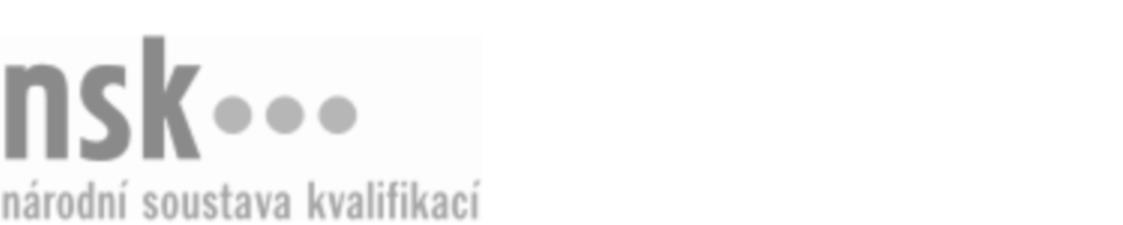 Kvalifikační standardKvalifikační standardKvalifikační standardKvalifikační standardKvalifikační standardKvalifikační standardKvalifikační standardKvalifikační standardPracovník/pracovnice výroby ovocných destilátů (kód: 29-073-H) Pracovník/pracovnice výroby ovocných destilátů (kód: 29-073-H) Pracovník/pracovnice výroby ovocných destilátů (kód: 29-073-H) Pracovník/pracovnice výroby ovocných destilátů (kód: 29-073-H) Pracovník/pracovnice výroby ovocných destilátů (kód: 29-073-H) Pracovník/pracovnice výroby ovocných destilátů (kód: 29-073-H) Pracovník/pracovnice výroby ovocných destilátů (kód: 29-073-H) Autorizující orgán:Ministerstvo zemědělstvíMinisterstvo zemědělstvíMinisterstvo zemědělstvíMinisterstvo zemědělstvíMinisterstvo zemědělstvíMinisterstvo zemědělstvíMinisterstvo zemědělstvíMinisterstvo zemědělstvíMinisterstvo zemědělstvíMinisterstvo zemědělstvíMinisterstvo zemědělstvíMinisterstvo zemědělstvíSkupina oborů:Potravinářství a potravinářská chemie (kód: 29)Potravinářství a potravinářská chemie (kód: 29)Potravinářství a potravinářská chemie (kód: 29)Potravinářství a potravinářská chemie (kód: 29)Potravinářství a potravinářská chemie (kód: 29)Potravinářství a potravinářská chemie (kód: 29)Týká se povolání:Lihovarník a likérníkLihovarník a likérníkLihovarník a likérníkLihovarník a likérníkLihovarník a likérníkLihovarník a likérníkLihovarník a likérníkLihovarník a likérníkLihovarník a likérníkLihovarník a likérníkLihovarník a likérníkLihovarník a likérníkKvalifikační úroveň NSK - EQF:333333Odborná způsobilostOdborná způsobilostOdborná způsobilostOdborná způsobilostOdborná způsobilostOdborná způsobilostOdborná způsobilostNázevNázevNázevNázevNázevÚroveňÚroveňPříjem surovin pro výrobu ovocných destilátůPříjem surovin pro výrobu ovocných destilátůPříjem surovin pro výrobu ovocných destilátůPříjem surovin pro výrobu ovocných destilátůPříjem surovin pro výrobu ovocných destilátů33Příprava surovin na fermentaci pro výrobu ovocných destilátůPříprava surovin na fermentaci pro výrobu ovocných destilátůPříprava surovin na fermentaci pro výrobu ovocných destilátůPříprava surovin na fermentaci pro výrobu ovocných destilátůPříprava surovin na fermentaci pro výrobu ovocných destilátů33Kontrola průběhu fermentace surovin pro výrobu ovocných destilátůKontrola průběhu fermentace surovin pro výrobu ovocných destilátůKontrola průběhu fermentace surovin pro výrobu ovocných destilátůKontrola průběhu fermentace surovin pro výrobu ovocných destilátůKontrola průběhu fermentace surovin pro výrobu ovocných destilátů33Obsluha destilačního zařízení pro výrobu ovocných destilátůObsluha destilačního zařízení pro výrobu ovocných destilátůObsluha destilačního zařízení pro výrobu ovocných destilátůObsluha destilačního zařízení pro výrobu ovocných destilátůObsluha destilačního zařízení pro výrobu ovocných destilátů33Vedení provozní evidence při výrobě ovocných destilátůVedení provozní evidence při výrobě ovocných destilátůVedení provozní evidence při výrobě ovocných destilátůVedení provozní evidence při výrobě ovocných destilátůVedení provozní evidence při výrobě ovocných destilátů33Skladování ovocného destilátuSkladování ovocného destilátuSkladování ovocného destilátuSkladování ovocného destilátuSkladování ovocného destilátu33Provádění hygienicko-sanitačnich činností při výrobě ovocných destilátů, dodržování sanitačních postupůProvádění hygienicko-sanitačnich činností při výrobě ovocných destilátů, dodržování sanitačních postupůProvádění hygienicko-sanitačnich činností při výrobě ovocných destilátů, dodržování sanitačních postupůProvádění hygienicko-sanitačnich činností při výrobě ovocných destilátů, dodržování sanitačních postupůProvádění hygienicko-sanitačnich činností při výrobě ovocných destilátů, dodržování sanitačních postupů33Dodržování bezpečnostních předpisů při výrobě ovocných destilátůDodržování bezpečnostních předpisů při výrobě ovocných destilátůDodržování bezpečnostních předpisů při výrobě ovocných destilátůDodržování bezpečnostních předpisů při výrobě ovocných destilátůDodržování bezpečnostních předpisů při výrobě ovocných destilátů33Pracovník/pracovnice výroby ovocných destilátů,  29.03.2024 8:37:49Pracovník/pracovnice výroby ovocných destilátů,  29.03.2024 8:37:49Pracovník/pracovnice výroby ovocných destilátů,  29.03.2024 8:37:49Pracovník/pracovnice výroby ovocných destilátů,  29.03.2024 8:37:49Strana 1 z 2Strana 1 z 2Kvalifikační standardKvalifikační standardKvalifikační standardKvalifikační standardKvalifikační standardKvalifikační standardKvalifikační standardKvalifikační standardPlatnost standarduPlatnost standarduPlatnost standarduPlatnost standarduPlatnost standarduPlatnost standarduPlatnost standarduStandard je platný od: 12.09.2023Standard je platný od: 12.09.2023Standard je platný od: 12.09.2023Standard je platný od: 12.09.2023Standard je platný od: 12.09.2023Standard je platný od: 12.09.2023Standard je platný od: 12.09.2023Pracovník/pracovnice výroby ovocných destilátů,  29.03.2024 8:37:49Pracovník/pracovnice výroby ovocných destilátů,  29.03.2024 8:37:49Pracovník/pracovnice výroby ovocných destilátů,  29.03.2024 8:37:49Pracovník/pracovnice výroby ovocných destilátů,  29.03.2024 8:37:49Strana 2 z 2Strana 2 z 2